CAMPAGNE DE CAFE, THE, CHOCOLAT LOBODISNous lançons notre campagne de printemps de produits Lobodis et espérons que vous passerez commande !Certains tarifs ont augmenté suite à la hausse des frais de transports internationaux.Nous continuons nos projets en Bolivie malgré la crise sanitaire.En achetant ces produits vous soutenez également nos projets en Bolivie.	Bon de commande à nous retourner pour le dimanche 14 mars 2021 dernier délai                                                                                                                                                                                                                                       	par courriel : machakwayra@hotmail.fr	par courrier postal avec le chèque de paiement :               Macha’k Wayra 11 rue Wimpheling 67000 StrasbourgLa livraison est prévue du 24 mars au 03 avril 2021 au siège de l’association Macha’k Wayra 11 rue Wimpheling 67000 Strasbourg sur rendez-vous. Nous appliquerons les mesures sanitaires en vigueur (masque, gel, distanciation physique).A cette occasion vous pourrez découvrir notre variété d’artisanat venant directement de Bolivie.	En cas d’impossibilité de venir, contactez-nous au 03 88 60 18 04 ou 06 77 82 98 36.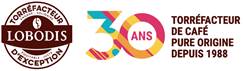 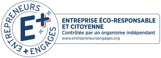 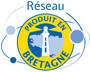 Bon de commande	Nom Prénom adresse ………………………………………….	N° de téléphone ………………………………………	Date de commande…………………………	Date de règlement……………………….	Mode de règlement ……………………….ProduitPrésentationPrixCAFÉ Bolivie moulu (intensité 6)Paquet de 250 gr4 €CAFÉ Bolivie moulu (intensité 6)Paquet 500 gr8 €CAFÉ Bolivie grains (intensité 6)Paquet 500 gr8 €CAFE Bolivie grains (intensité 6)Paquet de 1 kg15,50 €CAFÉ Bolivie (intensité 6)Sachet de 10 capsules3,50 €CAFÉ Bolivie (intensité 6)Paquet de 18 dosettes 3 €CAFE Mexique moulu (intensité 10)Paquet de 250 gr4 €CAFE décaféiné Am. Latine (intensité 6)Paquet de 250 gr4 €THE vert IndeBoîte de 25 sachets3 €THE noir Darjeeling IndeBoîte de 25 sachets3 €CHOCOLAT noir Pérou 70%40 napolitains de 10 gr4 €ProduitPrésentationQuantitéPrix CAFÉ Bolivie moulu (intensité 6)Paquet de 250 gr : 4 €CAFÉ Bolivie moulu (intensité 6)Paquet 500 gr : 8 €CAFÉ Bolivie grains (intensité 6)Paquet 500 gr : 8 €CAFE Bolivie grains (intensité 6)Paquet 1 kg : 15,50 €CAFÉ Bolivie (intensité 6)Sachet 10 capsules : 3,50 €CAFÉ Bolivie (intensité 6)Paquet 18 dosettes : 3 €CAFÉ Mexique moulu (intensité 10)Paquet de 250 gr : 4 €DÉCAFÉINÉ Am. Latine (intensité 6)Paquet de 250 gr : 4 €THÉ vert IndeBoîte de 25 sachets : 3 €THÉ noir Darjeeling IndeBoîte de 25 sachets : 3 €CHOCOLAT bio Pérou 70 %40 napolitains : 4 €Total commande